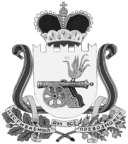 СОВЕТ ДЕПУТАТОВ ВЯЗЕМСКОГО ГОРОДСКОГО ПОСЕЛЕНИЯВЯЗЕМСКОГО РАЙОНА СМОЛЕНСКОЙ ОБЛАСТИРЕШЕНИЕот 19.12.2017 № 73Об утверждении состава комиссии по соблюдению требований к служебному поведению муниципальных служащих Совета депутатов Вяземского городского поселения Вяземского района Смоленской области, лиц, замещающих муниципальные должности в органах местного самоуправления Вяземского городского поселения Вяземского района Смоленской области, и урегулированию конфликта интересовВ соответствии с Федеральным законом от 6 октября 2003 года № 131-ФЗ «Об общих принципах организации местного самоуправления в Российской Федерации», Уставом Вяземского городского поселения Вяземского района Смоленской области, Положением о порядке организации деятельности по противодействию коррупции в отношении лиц, замещающих муниципальные должности в органах местного самоуправления Вяземского городского поселения Вяземского района Смоленской области, Совет депутатов Вяземского городского поселения Вяземского района Смоленской областиРЕШИЛ:1. Утвердить комиссию по соблюдению требований к служебному поведению муниципальных служащих Совета депутатов Вяземского городского поселения Вяземского района Смоленской области, лиц, замещающих муниципальные должности в органах местного самоуправления Вяземского городского поселения Вяземского района Смоленской области, и урегулированию конфликта интересов в следующем составе:Комаров Дмитрий Евгеньевич – Заместитель Главы муниципального образования Вяземского городского поселения Вяземского района Смоленской области;Степаненков Илья Александрович – депутат Совета депутатов Вяземского городского поселения Вяземского района Смоленской области;Якушева Наталья Мирославна – депутат Совета депутатов Вяземского городского поселения Вяземского района Смоленской области;Мосина Наталья Модестовна – главный специалист аппарата Совета депутатов Вяземского городского поселения Вяземского района Смоленской области;Березкина Вера Павловна – начальник юридического отдела Администрации муниципального образования «Вяземский район» Смоленской области (по согласованию).2. Настоящее решение вступает в силу с момента его принятия.3. Опубликовать настоящее решение в газете «Мой город - Вязьма» и электронном периодическом издании «Мой город – Вязьма.ru» (MGORV.RU).Глава муниципального образованияВяземского городского поселенияВяземского района Смоленской области                                            А.А. Григорьев